3-2-1 As you watch the interview, give feedback in this way: 3What are 3 “rules of interviewing” that were followed? 2What are 2 key answers/information that should be included in the article? 1What is 1 thing the interviewer can improve on for next time? 3-2-1 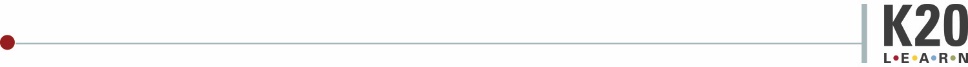 As you watch the interview, give feedback in this way: 3What are 3 “rules of interviewing” that were followed? 2What are 2 key answers/information that should be included in the article? 1What is 1 thing the interviewer can improve on for next time? 